                                                Előterjesztés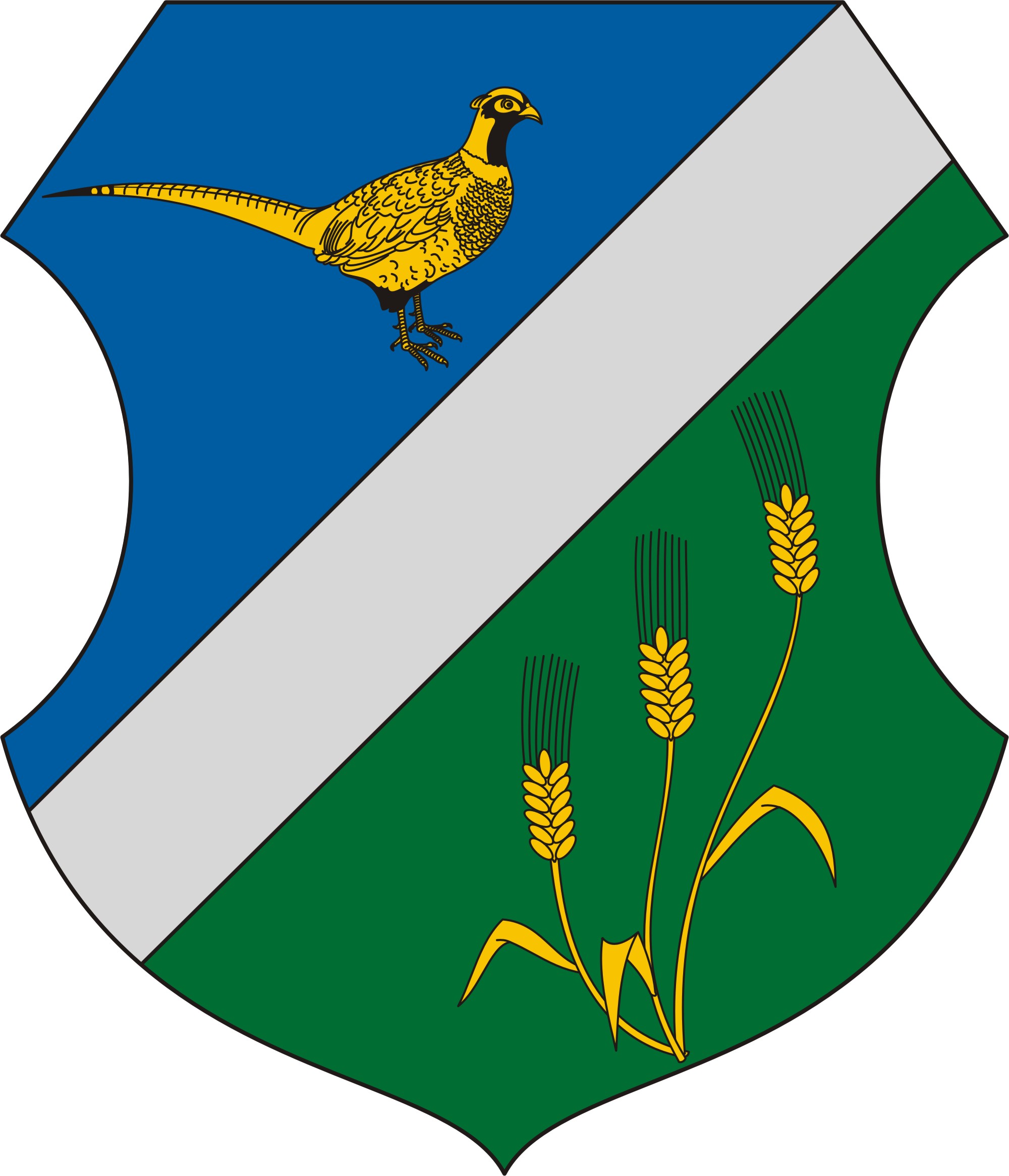 Fácánkert Község Önkormányzata Képviselő-testületének2017. szeptember 20. napján tartandó ülésére3. napirendi pontTárgy: A helyi népszavazás kezdeményezéséhez szükséges választópolgárok számáról szóló rendelet megalkotásáraElőterjesztő és előadó: dr. Dobai Sándor jegyző Szavazás módja: Rendelet, minősített többségTisztelt Képviselő-testület!A népszavazás kezdeményezéséről, az európai polgári kezdeményezésről, valamint a népszavazási eljárásról szóló 2013. évi CCXXXVIII. törvény (a továbbiakban: NSZ tv.) 2014. január 18-án lépett hatályba, ezzel egyidejűleg hatályát vesztette az országos népszavazásról és népi kezdeményezéséről szóló 1998. évi III. törvény, valamint a helyi önkormányatokról szóló 1990. évi LXV. törvény 45-51. §-ai (a továbbiakban: Ötv.) amelyek a népszavazásról rendelkeztek.A népi kezdeményezés helyébe az európai polgári kezdeményezés jogi kategória lépett.Korábban az Ötv. 50.§ (2)bekezdése adott felhatalmazást arra, hogy önkormányzati rendelet szabályozza a helyi népszavazás és népi kezdeményezés feltételeit, az eljárás szabályait.Az új törvény egyébként az alábbiak szerint rendelkezik a helyi népszavazás kezdeményezéséről és az eredményes népszavazás kötőerejéről:32. § (1) A helyi önkormányzat képviselő-testülete helyi népszavazást rendelhet el a képviselő-testület hatáskörébe tartozó ügyben.(2) Nem lehet helyi népszavazást tartania) a költségvetésről és a zárszámadásról,b) a helyi adókról,c) a képviselő-testület hatáskörébe tartozó személyi és szervezetalakítási kérdésről,d) a képviselő-testület feloszlásának a kimondásáról.33. § A képviselő-testület helyi népszavazást köteles elrendelni abban a kérdésben, amelyben törvény vagy önkormányzati rendelet helyi népszavazás megtartását írja elő.34. § (1) Helyi népszavazást kezdeményezheta) a képviselő-testület tagjainak legalább egynegyede,b) a képviselő-testület bizottsága,c) az önkormányzati rendeletben meghatározott számú választópolgár, ami nem lehet kevesebb a választópolgárok tíz százalékánál, és nem lehet több a választópolgárok huszonöt százalékánál.(2) A képviselő-testület köteles elrendelni a helyi népszavazást, ha azt az önkormányzati rendeletében meghatározott számú választópolgár kezdeményezte. 59. § A helyi népszavazás érvényes, ha a választópolgárok több mint fele érvényesen szavazott, és eredményes, ha az érvényesen szavazó választópolgárok több mint fele a megfogalmazott kérdésre azonos választ adott.60. § (1) A képviselő-testület - ha a helyi népszavazás döntési kötelezettséget keletkeztet köteles a helyi népszavazás napjától számított száznyolcvan napon belül az érvényes és eredményes helyi népszavazás döntésének megfelelő rendeletet megalkotni vagy határozatot hozni.(2) Az érvényes és eredményes helyi népszavazással hozott döntés a képviselő-testületre a helyi népszavazás napjától - ha a helyi népszavazás rendeletalkotási kötelezettséget keletkeztet, a rendelet kihirdetésétől - számított egy évig kötelező.Az NSZ tv. részletesen meghatározza a helyi népszavazás eljárás rendjét, feltételeit és a 34.§ - a csak arra ad felhatalmazást, hogy a képviselő-testület rendeletben határozza meg a helyi népszavazás kezdeményezéséhez szükséges választópolgárok számát, ami nem lehet kevesebb a választópolgárok tíz százalékánál és nem lehet több a választópolgárok huszonöt százalékánál.Mindezek alapján javaslom a kezdeményezéshez szükséges választópolgárok számát huszonöt százalékban meghatározni.Kérem a Tisztelt Képviselő-testületet az előterjesztés megtárgyalására és a rendelet-tervezetelfogadására. Fácánkert, 2017. szeptember 11.								 dr. Dobai Sándor								   	jegyző	HATÁSVIZSGÁLATA jogalkotásról szóló 2010. évi CXXX. törvény 17. §-a alapján a jogszabály előkészítője – a jogszabály feltételezett hatásaihoz igazodó részletességű – előzetes hatásvizsgálat elvégzésével felméri a szabályozás várható következményeit.Az előzetes hatásvizsgálat eredményéről önkormányzati rendelet esetén a helyi önkormányzat képviselő-testületét tájékoztatni kell. Az előterjesztés szövegében minden esetben be kell mutatni különösen a rendelet társadalmi, gazdasági, költségvetési, környezeti, egészségi, adminisztratív terheket befolyásoló és egyéb hatásait, a rendelet megalkotásának szükségességét, a rendeletalkotás elmaradása esetén annak várható következményeit, valamint a rendelet alkalmazásához szükséges személyi, szervezeti, tárgyi és pénzügyi feltételeket.A rendelettervezet hatásaiTársadalmi hatás: Közvetlen társadalmi hatás nem jelentkezik.Gazdasági, költségvetési hatás: Elfogadása esetén a rendeletnek nincs költségvetési, gazdasági hatása.Környezeti és egészségi következmények: A rendelet végrehajtásának nincs a környezetre vagy az egészségre gyakorolt hatása.Az adminisztratív terheket befolyásoló hatás: Az adminisztrációban változás nem következik be.A jogszabály megalkotásának szükségessége, a jogalkotás elmaradásának következménye: A jogszabályváltozások miatt szükséges a rendelet elfogadása.A jogszabály végrehajtásához szükséges személyi, szervezeti, tárgyi és pénzügyi feltételek: A rendelet végrehajtásához szükséges személyi, szervezeti, tárgyi és pénzügyi feltételek rendelkezésre állnak.INDOKOLÁSÁltalános indokolásA népszavazás kezdeményezéséről, az európai polgári kezdeményezésről, valamint a népszavazási eljárásról szóló 2013. évi CCXXXVIII. törvény 92. §-ban kapott felhatalmazás alapján a következőket rendeli el: Bogyiszló Községben a választópolgárok 25 százalékának a kezdeményezésére köteles elrendelni a helyi népszavazást.Részletes indokolás1. § -hozA rendelet területi hatályát határozza meg.2. §-hozA rendelet meghatározza a helyi népszavazás elrendeléséhez szükséges létszámot.3. §-hozMeghatározza a helyi népszavazás lebonyolításában résztvevők díjazását.4. §-hozA rendelet záró rendelkezését (hatályba léptetőt) rögzíti.